مختبر الكيمياء اللاعضوية /مرحله ثالثه / شعبه ---- / مجموعه -----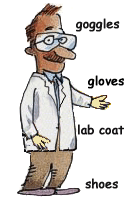        أسم الطالب :                                                اسم الشريك : اسم التجربة :مبدأ التجربة : معادلة التفاعل : الترتيب الإلكتروني للذرة المركزية ولأيونها بعد التآصر:تهجين الذرة المركزية في المعقد :شكل المعقد في الفراغ:نوع أوربيتال d:الصفات المغناطيسية:لون المعقد وشكل البلورة: